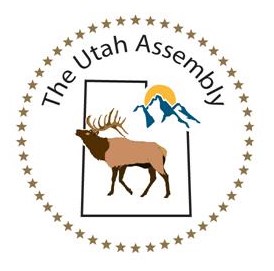 __________________________________________________________________Attendees:	40 people approx?; Ted Lee, Cary Woodland, Lori Johnson, Cheryl And Steve McKinley, Gabrielle & Todd McAfee, Jane White, Gavin Lowe, Margy Russotto, Mark Burton, June and Billy Sims, Helen Lithgow, Ken Hogsett, Laura McGillivray, Diane & Randy Larson, Betty Garlock, Diann & Keith Wilcox, Helen Brinkerhoff, Loren & Naomi Kelley, Kevin & Tonya Petersen, Steven Jahn, Patricia Jahn, Cameron Wall, and Bill Harten.   Conducting:	Cary Woodland Subject: General State Assembly	Meeting: Fountain Green City Park, Utah	__________________________________________________________________Cary Woodland opens the meeting as Chairman/ModeratorEveryone introduces themselves.Bevins – Cary – Gave the Bevins Statement three times and explained that is to protect ASN from foreign agents. Cary stated “We are proceeding in this work, bringing the De Jure into a reality; we’ve been tracking our progress and making adjustments to maintain our course.”The minutes from last month meeting were called to be read, there was a mix up about the upload of the minutes that didn’t go to Gabrielle, so the June meeting minutes are tabled until next month.Any County Coordinator? Any business to cover? Email list gathered for those who would like websites, and available information sent to them for study.Jane White asked where she can obtain information on how to begin the Sanpete County Assembly process.Ted addressed the Assembly “Are you keeping up with Anna’s articles? Banking system almost on line and ready.Michigan Assembly meltdown, the Coordinator and a Recording Secretary stepped down, State is being reorganized.James Belcher Head of State, Anna Von Reitz, the Fiduciary for the United States of America (unincorporated).The Texas Coordinator removed as well – infiltration.Ted asked if we can have a moment of silence to consider our relationship with our Creator, our Divinity. Cary Woodland seconds it, voted in favor unanimous.After the moment of silence Cary asked if there is any business from the Business Assembly? No. The Jural Assembly? No. Militia Business? None. These Assemblies are not populated or organized yet.Kevin Petersen had the floor to explain his point of view about Public Law A1010121 and why he opposed The Roll Call Vote. Kevin explanation was there is no way to enforce this law, no courts, and no peacekeepers. Gabrielle explained That Public Law as defined by Black’s Law Dictionary means “The body of law dealing with the relations between private individuals and the government.” The Roll Call Vote for Public Law A1010121 is to declare on Federal Records that “no person or Person or PERSON of any kind shall in any respect claim to have any commercial or trade ownership interest in a living man or woman, baby, boy, or girl, by any means at all. Re-labeling living men or women by the use of other descriptions such as “male” and “female”, or via their acceptance of professional or other titles, or via their enrollment in offices of citizenry or personhood, shall not be used to confer undisclosed obligations upon them, nor shall any such means be used to convert the nature of living people, so as to excuse their abuse as animals or inanimate things. This prohibition established as Public Law restricts the use of copyrights, trademarks, and patents to establish ownership interests in living things, and in particular forbids the use of patents to create or enforce any commercial or trade ownership interest in living men and women as Genetically Modified Organisms. The injection or other introduction of patented genetic products or other kind of engineered products into the living people or into their genome, whether this is done voluntarily or under force, shall carry no implications of any ownership interest in the recipient by the patent holder(s) and shall have no commercial value or trade value or use beyond the price of the product or procedure itself, and shall not affect the standing of the recipients as free and independent living men and women owed all natural and unalienable rights. See Exhibit A. The interest that each unique man or woman holds in their own gifts and their own biological, intellectual, spiritual, and material assets is unlimited and cannot be abridged, bought, sold, traded, waived, or bartered. Any corporation(s) or individual franchises(s) promoting any plan to convert living men and women into Genetically Modified Organisms or advancing ownership claims based on the receipt of patented genetic products or seeking to use living people and their assets as collateral based on such claims, shall be subject to immediate and permanent liquidation, stripping of the corporate veil, and prosecution of their officers for crimes against mankind. This Public Law of The United States of America shall be effective immediately as of the sixth day of June in the year of the lord two thousand twenty one upon final enrollment of concurring votes from the State Assembly and shall continue in force and be place upon our Federal Record as Public Law A1010121.”Gabrielle explained that as The Utah Assembly currently in session reached out to the eleven (11) State Citizens as of June 23rd, 2021 to fulfill their duties to vote for the proposed Public Law A1010121 by email, and has been voted on with nine (9) “Yea’s”, two (2) “Nay”, zero (0) abstain, the “Yea’s” have it in favor of Public Law A1010121.Cary Woodland states that Kevin Petersen feels a Roll Call Vote should not have taken place. [For the record, Kevin & his wife more the two “nay’s”.] Cary suggests we make a rule committee to ask if we should accept a non-unanimous vote? What are the rules? What rules do we want to operate our Assembly by? Kevin’s statement was “Every one of the votes of our Founding Fathers was unanimous.” The issue was tabled again until we can come to a consensus. Cary moved to table, Ted seconded.Cary stated “We need to charter a Common Law Court, a Public Law Court and it should be referred to as a Public Law Court from now on A Public Law Court can handle disputes, can nullify repugnant decisions.. We need Citizens to populate our Jural Assembly. They would have all their 928 documents done and recorded on the LRO. Having your 928’s provides more protections; it’s the full armor of God. As a State Citizen you can be a jurist, an elector, hold Office.Gavin has volunteered to be the Sign In America Coordinator; the Utah Fiduciary to get our debts submitted. Gabrielle made a motion to accept Gavin as Fiduciary. Mark Burton seconded. Discussion followed. Steve McKinley voted “Nay” for Gavin as Fiduciary. Tabled because Steve brought up that we haven’t made a decision about votes, weren’t the votes had to be unanimous 100%? Todd stated “unanimous is unsustainable; we won’t move forward or achieve our goals without coming to a consent now.  Discussion; what percent? Ted suggested we accept 3/5th margin. Steve seconded. Cary points out let’s not create factions. A larger majority would be better. Mark stated “higher majority in unity is better”. Cary suggested “we need to get somewhere”. Kevin says 71%, Steve seconded, unanimous vote followed. Pass at 71%. Gavin was made the Utah Fiduciary for Sign In America, and Public Law A1010121 was accepted as passed. Discussions about the pre-paid credit will be through the International Trade Bank being stablished by the Federation. Jane White voiced that she must delegate the position of Sanpete Coordinator, as she is the Treasurer/Secretary for the Utah Assembly plus Sanpete Recording Secretary besides her Regular full time job as an engineer, and considers others may step up and fill that position.Jane and Laura are going to set up The Utah Assembly account; Anna suggests create a BDA for a General Assembly (not incorporated) account needs to have a minimum of two signers, an extra co-signer would be better and was suggested to be a member in the same County.Decision was made to hold the next meeting on the same location; Fountain Green, Saturday August 14th, 2021. 11:00 am. $50 cost for the use of the facility, members present made donations to cover the fee. Steve is to make the arrangement for next meeting.Adjourn & Potluck at the Park.Submitted by Cheryl McKinley and Gabrielle McAfee.